新 书 推 荐中文书名：《玛丽·简历险记》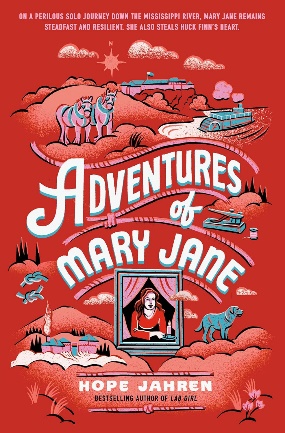 英文书名：Adventures of Mary Jane作    者：Hope Jahren出 版 社：Delacorte Press代理公司：WME/ANA/Zoey页    数：464页出版时间：2024年6月代理地区：中国大陆、台湾审读资料：电子稿类    型：14+青春文学内容简介：玛丽·简·吉尔德（Mary Jane Guild）正沿着密西西比河进行一场危险而不可预知的冒险。而这一程中，她将偷走哈克·费恩（Huck Finn）的心。玛丽·简是马克·吐温（Mark Twain）《哈克贝利·费恩历险记》（Adventures of Huckleberry Finn）中的红发女郎。这本全新改编的作品中，玛丽在短短30页的篇幅里就偷走了哈克的心，并栩栩如生地向读者展现了自己在19世纪40年代沿着密西西比河冒险的故事。篇幅虽短，一个生动的玛丽·简形象却跃然纸上：内战前的美国，女孩孤身一人在密西西比河上开始了危险而又不可预知的旅程。她有着超凡的数学能力、缝纫天赋和一捆海狸皮，历经致命的疾病、愤怒的暴民、奸诈的地主、狡猾的小偷和诈骗犯以及一千多英里的浑水等险象，总是能游刃有余地面对。更重要的是，玛丽在各种困难的磨砺下茁壮成长，其中部分原因要归功于途中遇到的体贴的船长、慷慨的邻居、开朗的小贩、友好的家庭、忠诚可爱的狗和两匹勤劳的马。另一方面，独自旅行让玛丽·简迅速成长，不仅磨炼了其韧性，催生出对冒险的热爱，还获得了深厚持久的姐妹情谊，以及一个她念念不忘的蓝眼睛马尾男孩。洁伦（Hope Jahren）在书中塑造了大量层次丰富的人物形象，并对南北方时代变迁的细节进行了深入研究和真实描述。她效仿马克·吐温的语言和风格，将视角转移到聪明而坚定的小女孩身上，以坚韧和勇气为核心，探讨了责任、家庭、浪漫和背叛等历久弥新的主题。作者简介：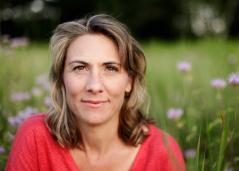 霍普·洁伦（Hope Jahren）于1996年从加州理工大学获得博士学位，同年开始独立从事地球生物学研究。她曾先后供职于佐治亚理工学院和约翰·霍普金斯大学，从事教学与科研工作。此间，她曾三获富布赖特奖（Fulbright Award）；另外还先后斩获两枚地球科学领域的青年研究者奖章（Young Investigator Medal），到目前为止，仅有四名科学家获此殊荣，她是其中唯一的女性；曾于2005年获由《科学普及》（Popular Science）杂志举办的全美十大杰出青年（Brilliant 10）提名奖。2008年她受美国国家科学基金、美国能源部和美国国家健康研究所资助，于檀香山建立稳定同位素地球生物学实验室；该年起至2016年，任夏威夷大学马诺阿分校终身教授。目前，她在挪威奥斯陆大学任“威尔逊教授”一职。她是两部非虚构作品的作者:《More的故事》（The Story of More）和《实验室女孩》（Lab Girl），后者获得了美国国家图书评论界自传奖（National Book Critics Circle Award）。《玛丽·简历险记》是她的第一部虚构作品。星级评论：★ “洁伦做了大量的研究，更重要的是，她讲了一个非常好的故事。这本书让人眼前一亮:哈克·费恩遇到了一个非常有魅力、聪明、勇敢的女孩。”——《柯克斯评论》★ “这本书文笔优美，内容丰富，人物和事件充分体现，令人难忘，是一本宝藏之书。”——《书单》感谢您的阅读！请将反馈信息发至：版权负责人Email：Rights@nurnberg.com.cn安德鲁·纳伯格联合国际有限公司北京代表处北京市海淀区中关村大街甲59号中国人民大学文化大厦1705室, 邮编：100872电话：010-82504106, 传真：010-82504200公司网址：http://www.nurnberg.com.cn书目下载：http://www.nurnberg.com.cn/booklist_zh/list.aspx书讯浏览：http://www.nurnberg.com.cn/book/book.aspx视频推荐：http://www.nurnberg.com.cn/video/video.aspx豆瓣小站：http://site.douban.com/110577/新浪微博：安德鲁纳伯格公司的微博_微博 (weibo.com)微信订阅号：ANABJ2002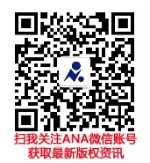 